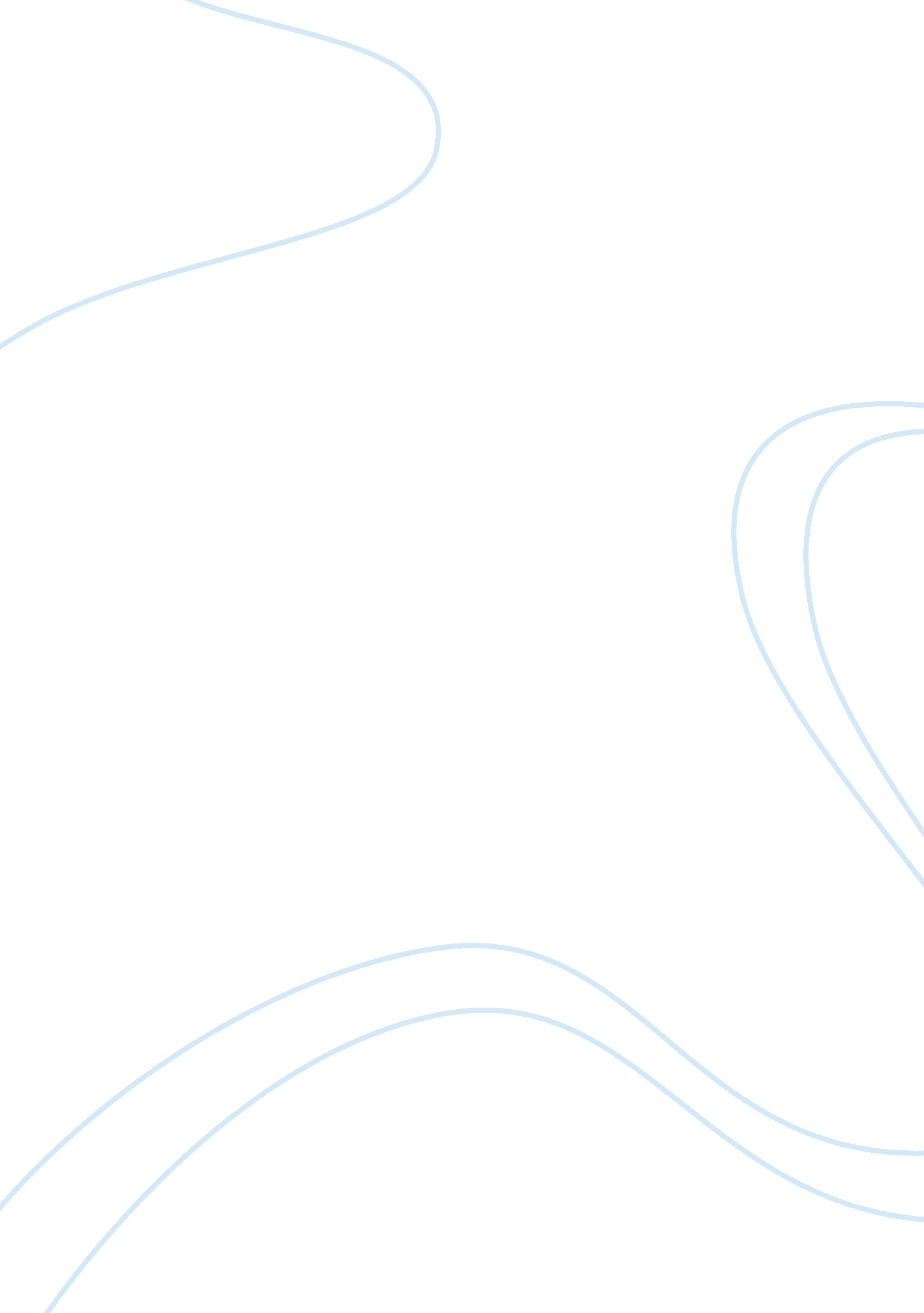 Psychology ch4-5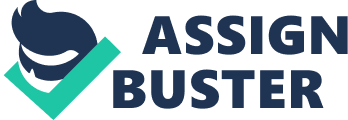 In psychology gender refers toThe socially constructed roles and characteristics by which a culture defines male and female. Biological sex is determined by the twenty-third pair of chromosome known as theSex chromosomes ONPSYCHOLOGY CH4-5 SPECIFICALLY FOR YOUFOR ONLY$13. 90/PAGEOrder NowThis is the onset of rapid growth and developing sexual maturityPubertyWhats the difference between primary and secondary sex characteristic'sPrimary is the dramatically development of the reproductive organs during the growth spurt and secondary is the development of breast and hips in girls, facial hair and deepen voice in boys, and pubic and underarm hair in both sexes. This is the social expectation that guide men's and women's behavior-vary across time and placeGender rolesThis is our sense of being male or femaleGender identityThis is when we acquire a traditional male or female roleGender typedThis theory assumes that children learn gender-linked behaviors by observing and imitating significant others and by observing and significant others and by being rewarded and punished. Social learning theoryThis is when people's sense of being male or female differs from their birth sex. TransgenderThe human sexual response cycle normally follows what pattern? Excitement, plateau, orgasm (which seems to involve similar feelings and brain activity in males and females), and resolution, followed in males by a refractory period, during which renewed arousal and orgasm are not possible. After resolution a male go through a period known asRefractoryDefine sexual dysfunctionsAre problems that consistently impair sexual arousal or functioningThis is known as our educing sexual attraction toward members of either our own sex (homosexual orientation) the other sex (heterosexual orientation) or both sexes(bisexual orientation)Sexual orientationThe first period of prenatal development is known asPeriod of the zygoteIn this period of growth the head develop first as well as the parts near the center of the bodyCephalocaudal principleBy the 7th month most body systems function well enough to support lifeTrueOur first 22 pairs of chromosome are calledAutosomeThe 23rd pair of chromosome is unknown is unknown as a personSex chromosomeA human has the total of how many chromosomes46 individuals and 23 pairsA child has the total of howSchemas... By age 12... Accommodate... Object permanence... Scaffold... Erik Erikson... Hope... Will... Purpose... 7 or 8 months... Parallel play... empathy... secure attachment, avoidant attachment, resistant attachment, disorganized attachment... sensorimotor, preoperational, concrete, formal operations... Preattachment, attachment in the making, true attachment, reciprocal relationships... Avoidant attachment... Resistant attachment... Disorganized attachment... Infant-parent attachment... Evolutionary psychology... Kohlberg's theory of moral reasoning proposed that moral reasoning is divided in to three levels.... Is an elaborate celebration that establish some responsibility and status on a young person... Emerging adulthood... Early, middle, and late... Social clock 